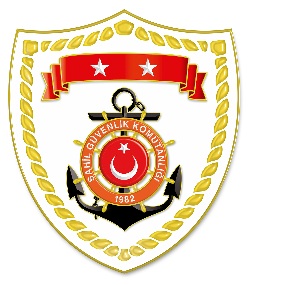 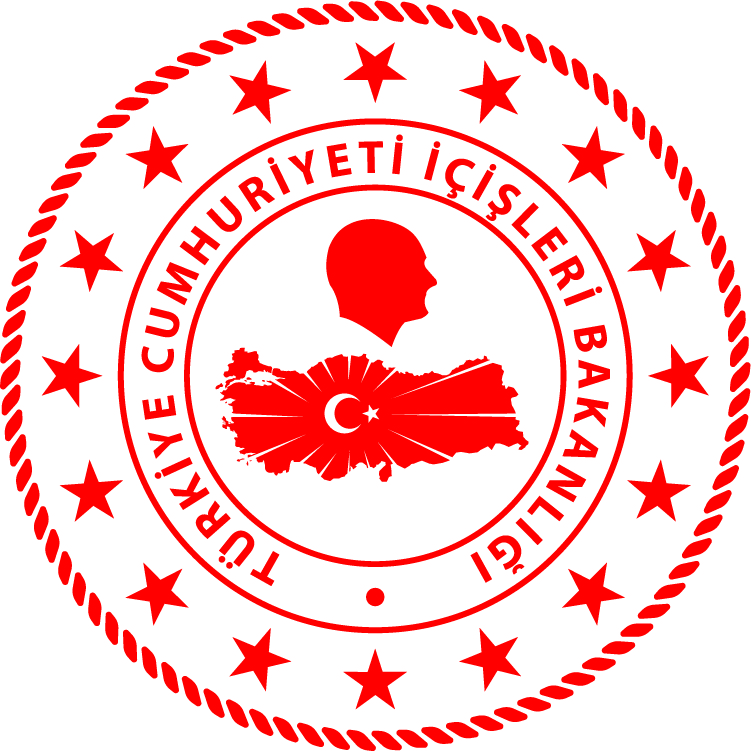 SG Ege Deniz Bölge KomutanlığıS.NUTARİHTESPİTUYGULANAN İDARİ PARA CEZASI MİKTARI (TL)CEZANIN KESİLDİĞİİL/İLÇE-MEVKİİAÇIKLAMA123 Haziran 2022Seyir defterini ibraz edememek2.078İZMİR/UrlaToplam 8 işlemde 12.473 TL para cezası uygulanmıştır.223 Haziran 2022Gerçek kişiler için su ürünleri ruhsat tezkeresini yeniletmemek (7 işlem)10.395İZMİR/UrlaToplam 8 işlemde 12.473 TL para cezası uygulanmıştır.